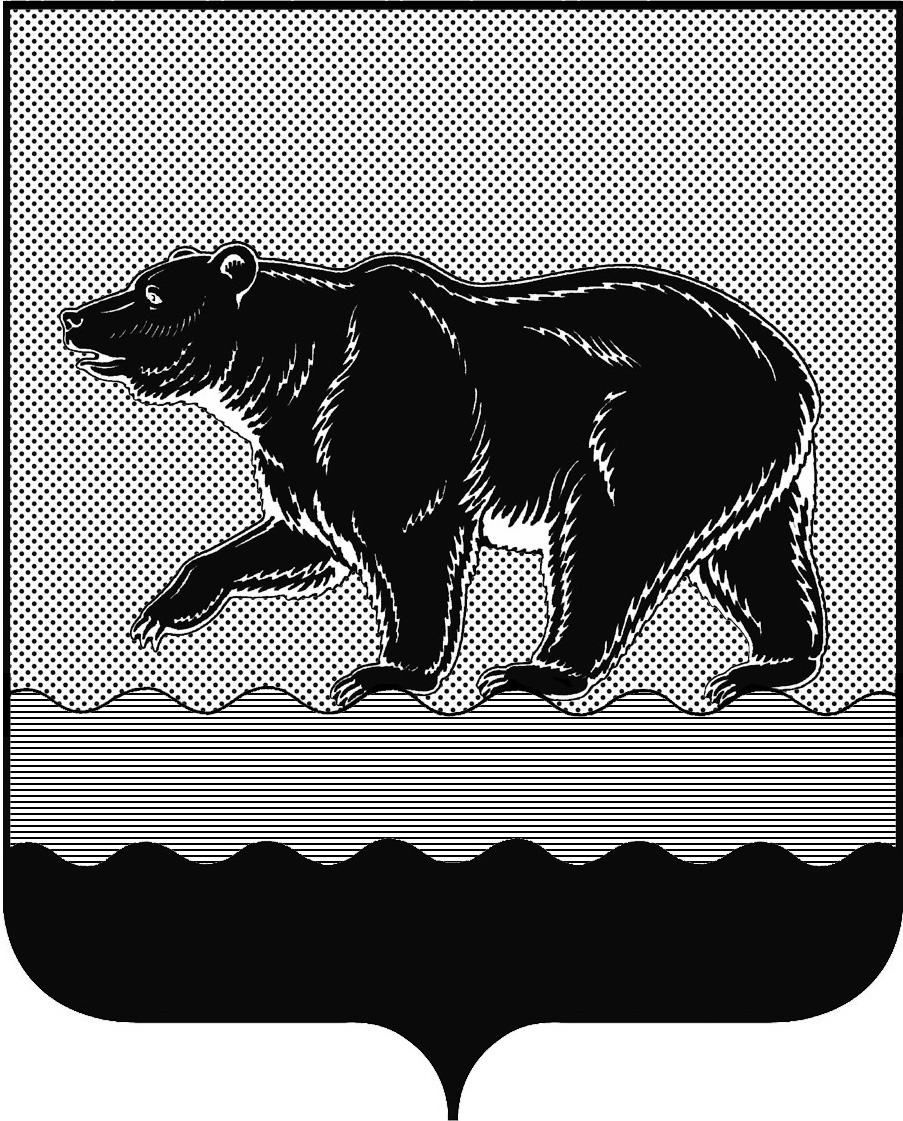 СЧЁТНАЯ ПАЛАТАГОРОДА НЕФТЕЮГАНСКА16 микрорайон, 23 дом, помещение 97, г. Нефтеюганск, 
Ханты-Мансийский автономный округ - Югра (Тюменская область), 628310  тел./факс (3463) 20-30-55, 20-30-63 E-mail: sp-ugansk@mail.ruwww.admugansk.ruЗаключение на проект изменений в муниципальную программу города Нефтеюганска «Развитие жилищно-коммунального комплекса в городе Нефтеюганске в 2014-2022 годах»Счётная палата города Нефтеюганска на основании статьи 157 Бюджетного кодекса Российской Федерации, Положения о Счётной палате города Нефтеюганска, рассмотрев проект изменений в муниципальную программу города Нефтеюганска «Развитие жилищно-коммунального комплекса в городе Нефтеюганске в 2014-2022 годах» (далее по тексту – проект изменений), сообщает следующее:1. При проведении экспертизы учитывалось наличие согласования проекта изменений:1.1. Правовым управлением администрации города Нефтеюганска на предмет правового обоснования мероприятий программы в соответствии 
с компетенцией органов администрации – исполнителей программы;1.2. Отделом экономической политики, инвестиций, проектного управления и административной реформы департамента экономического развития администрации города Нефтеюганска на предмет соответствия требованиям, предъявляемым к содержанию муниципальной программы, соответствия целей и задач, показателей результатов реализации муниципальной программы, основным направлениям социально-экономического развития города Нефтеюганска, отражённым в стратегии социально-экономического развития города и иных документах стратегического характера;1.3. Департаментом финансов администрации города Нефтеюганска на предмет соответствия проекта изменений бюджетному законодательству Российской Федерации и возможности финансового обеспечения её реализации из бюджета города.2. Предоставленный проект изменений в целом соответствует Порядку принятия решений о разработке муниципальных программ города Нефтеюганска, их формирования и реализации, утверждённому постановлением администрации города Нефтеюганска от 22.08.2013 № 80-нп (далее по тексту – Порядок № 80-нп), за исключением следующих замечаний. В соответствии с пунктом 1.2. Порядка № 80-нп муниципальная программа является системой мероприятий, взаимоувязанных по задачам, срокам осуществления и ресурсам, обеспечивающих достижение приоритетов и целей социально-экономического развития города. Согласно пункта 2.4. Порядка № 80-нп целевые показатели муниципальной программы должны количественно характеризовать результат её реализации, непосредственно зависеть от решения её основных задач и реализации в целом. В данном случае реализация муниципальной программы в целом завершается в 2022 году, однако представленным проектом изменений предлагается в строке «Целевые показатели муниципальной программы» паспорта муниципальной программы утвердить следующие показатели: «-увеличение протяжённости капитально отремонтированных сетей водоснабжения до 3,1181 км.;» «-увеличение протяжённости капитально отремонтированных (отреконструированных) сетей теплоснабжения до 1,1334 км.;» со значениями на конец 2018 года. Рекомендуем внести соответствующие изменения в строку «Целевые показатели муниципальной программы» паспорта муниципальной программы».Необходимо обратить внимание, что значения указанных показателей не соответствуют значениям, отраженным в графе 14 приложения № 1 проекта изменений в муниципальную программу:Таким образом, во избежание несогласованности отдельных положений муниципальной программы, рекомендуем привести в соответствие значения показателей.  Также при планируемом изменении объёма финансирования муниципальной программы в 2018 году не внесены изменения в целевые значения показателей на момент окончания действия муниципальной программы, отраженные в паспорте муниципальной программы, а также в приложении № 1 к программе «Целевые показатели муниципальной программы». Рекомендуем внести соответствующие изменения.Обращаем Ваше внимание, что согласно пункта 9.1. Порядка № 80-нп ответственный исполнитель организует реализацию муниципальной программы и несет ответственности за достижение её целевых показателей, а также конечных результатов её реализации.Кроме того, в соответствии с пунктами 7.3, 7.4 Порядка 
№ 80-нп, пункта 4 статьи 7 Положения о бюджетном устройстве и бюджетном процессе в городе Нефтеюганске, утвержденного решением Думы города от 25.09.2013 № 633-V (далее по тексту - Положение о бюджетном процессе), проекты муниципальных программ и изменения к ним должны иметь финансово-экономическое обоснование планируемых расходов. Состав финансово-экономического обоснования включает в себя расчёты, расшифровки, сметы и иные сведения, содержащие обоснование планируемых расходов.В нарушение указанных выше пунктов Порядка № 80-нп, одновременно с проектом изменений финансово-экономические обоснования предоставлены по основным мероприятиям не в полном объёме. Финансово-экономические обоснования для экспертизы поступали по устному запросу в ходе проведения экспертизы 05.06.2018 года, 06.06.2018 года. В целях недопущения нарушений положений нормативно-правовых актов, регулирующих бюджетные правоотношения, рекомендуем осуществлять качественное планирование и составление расчётов, смет и иных документов, предоставляемых одновременно с проектом изменений для экспертизы.3. Проектом изменений планируется:3.1. В паспорте муниципальной программы города Нефтеюганска «Развитие жилищно-коммунального комплекса в городе Нефтеюганске в 2014-2022 годах» внести изменения:3.1.1. В строке «Целевые показатели муниципальной программы» изменить следующие показатели:- «увеличение протяжённости капитально отремонтированных сетей водоснабжения до 3,1181 км.;», отразив значение показателя за 2018 год; - «увеличение протяжённости капитально отремонтированных (отреконструированных) сетей теплоснабжения до 1,1334 км.;», аналогично значение показателя планируется по уровню 2018 года.3.1.2. В строку «Финансовое обеспечение муниципальной программы» внести изменения, увеличив общий объём финансирования муниципальной программы (2018 год) за счёт средств местного бюджета на 995,223 тыс. рублей.3.2. В приложении 1 «Целевые показатели муниципальной программы города Нефтеюганска «Развитие жилищно-коммунального комплекса в городе Нефтеюганске в 2014-2022 годах» изменены следующие показатели:«Увеличение протяжённости капитально отремонтированных сетей водоснабжения» в 2018 году увеличен на 0,2501 км., увеличение целевого значения показателя на момент окончания действия муниципальной программы не предусмотрено, как и в предыдущей редакции программы составляет 9,675 км.; «Увеличение протяжённости капитально отремонтированных (отреконструированных) сетей теплоснабжения» в 2018 году увеличен на 0,2501 км., аналогично увеличение целевого значения показателя на момент окончания действия муниципальной программы также не предусмотрено, действующий показатель составляет 4,722 км. 3.3. В приложении 2 «Перечень программных мероприятий города Нефтеюганска «Развитие жилищно-коммунального комплекса в городе Нефтеюганске в 2014-2022 годах» внесены следующие изменения:3.3.1. По подпрограмме I «Создание условий для обеспечения качественными коммунальными услугами» планируется увеличение расходов (2018 год) за счёт средств местного бюджета на сумму 23 255,944 тыс. рублей, из них: 3.3.1.1. По основному мероприятию: 1.1. «Реконструкция, расширение, модернизация, строительство и капитальный ремонт объектов коммунального комплекса (№ 1-6, 16)» по соисполнителю департаменту градостроительства и земельных отношений администрации города (далее по тексту – ДГиЗО) (на основании писем от 24.05.18 № 1-1/46-4408/18, 28.05.18 № 1-1/46-4520/18) увеличение в сумме 4 778,204 тыс. рублей, в том числе:- по объекту «Сети теплоснабжения, от ЦК-1 до МК1-IНаб. (Реестр. 
№ 559218). Теплотрасса, от ТК-1-19 до ТК «КЦ Обь» во 2 микрорайоне (Реестр. № 366226) уменьшение на сумму 333,096 тыс. рублей, закрытие образовавшейся экономии и перераспределение на объект «Смена наружных и ремонт внутренних инженерных сетей, установка элеваторного узла нежилого помещения «Здание школы» (реестровый номер 384011) по адресу: г. Нефтеюганск, ул. Парковая, строение 9А (Геофизика)»; - по объекту «Смена наружных и ремонт внутренних инженерных сетей, установка элеваторного узла нежилого помещения «Здание школы» (реестровый номер 384011) по адресу: г. Нефтеюганск, ул. Парковая, строение 9А (Геофизика)» увеличение на сумму 4 778,204 тыс. рублей.3.1.2. По основному мероприятию: 1.4. «Предоставление субсидий  организациям коммунального комплекса, предоставляющим коммунальные услуги населению (№ 7, 9)» по ответственному исполнителю департаменту жилищно-коммунального хозяйства администрации города Нефтеюганска (далее по тексту – ДЖКХ) увеличение на сумму 18 477,740 тыс. рублей, на оплату субсидии из бюджета города Нефтеюганска на возмещение недополученных доходов юридическим лицам (за исключением субсидий государственным (муниципальным) учреждениям), индивидуальным предпринимателям, физическим лицам в связи с оказанием услуг по водоснабжению и водоотведению на территории города Нефтеюганска. Данные средства перераспределены с основного мероприятия 4.2. «Благоустройство и озеленение города» подпрограммы IV «Повышение уровня благоустроенности города».Расчёт планового размера субсидии на возмещение недополученных доходов в связи с оказанием услуг по водоснабжению и водоотведению (далее по тексту – расчёт планового размера субсидии), являющегося неотъемлемой частью Соглашения от 03.05.2018 № 22-04/18-ОД заключенного между ДЖКХ и ОАО «Юганскводоканал», составлен на сумму 74 160,134 тыс. рублей. Необходимо отметить, что сумма, отражённая по мероприятию 1.4. «Предоставление субсидий организациям коммунального комплекса, предоставляющим коммунальные услуги населению» (с учётом ранее выделенных средств решением Думы города Нефтеюганска от 27.12.2017 № 314-VI «О бюджете города Нефтеюганска на 2018 год и плановый период 2019 и 2020 годов») на 45 182,397 тыс. рублей меньше, отраженной в расчёте планового размера субсидии. В связи с отсутствием финансово-экономического обоснования по основному мероприятию, по устному запросу Счётной палаты, от ДЖКХ (письмо от 05.06.2018 № 004855/18) поступила информация о деятельности ОАО «Юганскводоканал». В соответствии с поступившей информацией: Муниципальное предприятие на текущий момент времени находится в тяжелом финансовом положении. Возможность собственными силами погасить просроченную задолженности в связи со сложным финансовым положением общества отсутствует. По состоянию на 24.05.2018 года просроченная задолженность за топливно-энергетические ресурсы составляет 19 058,470 тыс. рублей, в том числе перед: АО «Тюменская энергосбытовая компания» (за март, апрель 2018 года) в сумме 9 416,049 тыс. рублей, ООО «СУЭСК» (за декабрь 2017 года – апрель 2018 года) в сумме 9 642,421 тыс. рублей.Согласно подтверждающих документов, предоставленных обществом за 1 квартал 2018 года, а также плановых показателей за апрель-май 2018 года, размер недополученных доходов составляет 29 408,611 тыс. рублей, за вычетом средств субсидии, оплаченных обществу, размер субсидии по состоянию на 01.06.2018 года составляет 18 908,611 тыс. рублей. На момент проведения экспертизы, сумма недополученных доходов, отраженная в расчёте планового размера субсидии, за период январь-май 2018 года на 977,846 тыс. рублей (18 908,611 – 17 930,765) меньше, чем отраженно в информации, поступившей от ДЖКХ. Из чего можно сделать вывод, что ежемесячно фактическая сумма недополученных доходов варьируется исходя от фактического объёма отпущенной (реализованной) питьевой воды и объёма сточных вод, принятых от потребителей, следовательно, по концу финансового года возможна корректировка расчёта планового размера субсидии, как в сторону уменьшения, так и в сторону увеличения.Пунктом 1.3. протокола рабочего совещания в режиме ВКС от 16.05.2018 года под председательством директора Департамента жилищно-коммунального комплекса и энергетики автономного округа, главе города рекомендовано изыскать в бюджете города финансовые средства на возмещение понесенных расходов организациям коммунального комплекса, необходимые для из безубыточной деятельности и своевременной оплаты за потребленные топливно-энергетические ресурсы в срок до 01 июля 2018 года.  3.3.2. По подпрограмме II «Создание условий для обеспечения доступности и повышения качества жилищных услуг» основному мероприятию: 2.1. «Поддержка технического состояния жилищного фонда (№ 8, 10, 11, 13, 14, 17) по соисполнителю департаменту муниципального имущества администрации города Нефтеюганска (далее по тексту – ДМИ) (письмо от 25.05.18 № 3020/18-0) уменьшение расходов (2018 год) на сумму 99,317 тыс. рублей, в связи с образовавшейся экономией бюджетных средств, связанной с корректировкой списка нежилых помещений, расположенных в многоквартирных домах. 3.3.3. По подпрограмме III «Повышение энергоэффективности в отраслях экономики» планируется увеличение расходов (2018 год) за счёт средств местного бюджета на сумму 352,101 тыс. рублей, из них: 3.3.3.1. По соисполнителю ДМИ (письмо от 17.05.2018 №2756/18-0) на проведение энергетического обследования (энергоаудита), с составлением энергетического паспорта в сумме 45,000 тыс. рублей. Касательно вышеуказанного мероприятия сообщаем следующее. В соответствии со статьёй 19 Федерального закона от 05.04.2013 № 44-ФЗ «О контрактной системе в сфере закупок товаров, работ, услуг для обеспечения государственных и муниципальных нужд» местные администрации устанавливают нормативные затраты на обеспечение функций муниципальных органов.Муниципальные органы на основании правил нормирования, утверждают требования к закупаемым ими, отдельным видам товаров, работ, услуг (в том числе предельные цены товаров, работ, услуг) и (или) нормативные затраты на обеспечение функций указанных органов. Нормативные затраты на обеспечение функций департамента муниципального имущества администрации города Нефтеюганска на 2018 год утверждены приказом департамента муниципального имущества администрации города от 23.10.2017 № 695-п (далее по тексту – Нормативные затраты).В целях предотвращения включения необоснованных закупок проведён анализ на соответствие Нормативным затратам. Установлено отсутствие вышеуказанного мероприятия в Нормативных затратах.Учитывая, что по состоянию на текущую дату в единой информационной системе в сфере закупок размещён проект внесения изменений в Нормативные затраты, рекомендуем осуществлять планируемую закупку после утверждения Нормативных затрат в новой редакции.3.3.3.2. По соисполнителю департаменту образования и молодёжной политики администрации города Нефтеюганска (письмо от 11.05.18 № 10-17-2746/18) на поставку светодиодных светильников в учебных кабинетах МБОУ «Средняя общеобразовательная школа № 3» в сумме 307,101 тыс. рублей. 3.3.4. По подпрограмме IV «Повышение уровня благоустроенности города» ответственному исполнителю ДЖКХ уменьшить расходы (2018 год) на сумму 22 383,221 тыс. рублей, в том числе: 3.3.4.1. По основному мероприятию 4.1. «Улучшение санитарного состояния городских территорий (№18,19,23-28)» уменьшение на сумму 2 255,481 тыс. рублей, в связи с закрытием экономии по мероприятию «Содержание земель общего пользования».3.3.4.2. По основному мероприятию «Благоустройство и озеленение города» уменьшение на сумму 20 127,740 тыс. рублей, из них:- по мероприятию «Озеленение мест общего пользования» в сумме 1 650,000 тыс. рублей, в связи с закрытием образовавшейся экономии;- по мероприятию «Содержание уличного и дворового освещения, оплаты потребления электроэнергии данными объектами» в сумме 18 477,740 тыс. рублей. В письме обращении в Департамент финансов администрации города Нефтеюганска ДЖКХ сообщает об отсутствии возможности заключить муниципальный контракт на оплату электроэнергии и содержание объектов, в связи с нахождением имущества в хозяйственном ведении НГ МУП «Универсал Сервис».Вместе с тем, согласно пункту 5 части 1 статьи 16 Федерального закона «Об общих принципах организации местного самоуправления в Российской Федерации» от 06.10.2003 № 131-ФЗ (далее Закон № 131-ФЗ) к вопросам местного значения городского округа отнесена дорожная деятельность в отношении автомобильных дорог местного значения в границах городского округа и обеспечение безопасности дорожного движения на них. Согласно подпункту 25 пункта 1 статьи 16 Федерального закона «Об общих принципах организации местного самоуправления в Российской Федерации» от 06.10.2003 № 131-ФЗ (далее - Закон № 131-ФЗ) утверждение организация благоустройства территории, включая освещение улиц относится также к вопросам местного значения.Финансовые обязательства, возникающие в связи с решением вопросов местного значения, исполняются за счёт средств местных бюджетов 
(за исключением субвенций, предоставляемых местным бюджетам из федерального бюджета и бюджетов субъектов Российской Федерации). 
В случаях и порядке, установленных федеральными законами и законами субъектов Российской Федерации, указанные обязательства могут дополнительно финансироваться за счёт средств федерального бюджета, федеральных государственных внебюджетных фондов и бюджетов субъектов Российской Федерации (пункт 2 статьи 18 Закона № 131-ФЗ).Таким образом, организация уличного освещения в целях реализации прав граждан на личную безопасность в вечернее и ночное время суток, а также на безопасность дорожного движения относится к полномочиям местного самоуправления.В целях осуществления полномочий органов местного самоуправления, рекомендуем осуществить возврат объектов уличного и дворового освещения в казну муниципального образования. Обращаем Ваше внимание, что аналогичные замечания и рекомендации содержались в заключениях Счётной палаты на проект изменений в муниципальную программу города Нефтеюганска «Развитие жилищно-коммунального комплекса в городе Нефтеюганске в 2014-2022 годах» от 13.10.2016 № 398, от 13.11.2017 № 522. 3.3.5. По подпрограмме V «Обеспечение реализации муниципальной программы» уменьшить расходы (2018 год) на сумму 130,284 тыс. рублей, в том числе: 3.3.5.1. По основному мероприятию 5.1. «Организационное обеспечение функционирования отрасли» ответственному исполнителю ДЖКХ увеличить расходы в сумме 1 303,324 тыс. руб. из них: - по МКУ КХ «Служба единого заказчика» для устранения нарушений, выявленных в результате проверки отделом труда департамента экономического развития города Нефтеюганска  (предписание № 2 от 02.03.2018 года п.63, п.67), а также руководствуясь статьей 221, 213 Трудового кодекса Российской Федерации, Приказ Минздравсоцразвития России от 01.06.2009 № 290н «Об утверждении Межотраслевых правил обеспечения работников специальной одеждой, специальной обувью и другими средствами индивидуальной защиты», Федеральному закону от 28.12.2013 года  № 426-ФЗ «О специальной оценке условий труда» увеличить расходы на сумму 894,410 тыс. рублей,  в том числе на: психиатрическое освидетельствование водителей в сумме 193,400 тыс. рублей;прачечные услуги в сумме 400,710 тыс. рублей; специальную оценку условий труда 300,300 тыс. рублей. - По аппарату ДЖКХ в сумме 408,914 тыс. рублей, в том числе на:- проведение работ, по специальной оценке, условий труда один раз в пять лет (согласно Федерального Закона от 28.12.2013 №426 «О специальной оценке условий труда», специальная оценка условий труда носит обязательный характер для работодателя, независимо от организационно-правовых форм и форм собственности) в сумме 132,500 тыс. рублей; - выполнение работ по переаттестации защиты персональных данных, для исполнения требований Федерального закона от 27.07.2006 №152-ФЗ «О персональных данных», постановления Правительства РФ от 01.11.2012 № 1119 «Об утверждении требований к защите персональных данных при их обработке в информационных системах персональных данных» в сумме 115,834 тыс. рублей;- приобретение программного продукта системы электронного документооборота и делопроизводства (СЭДД), в связи с выделением дополнительной ставки делопроизводителя (большой объем входящей и исходящей документации) в сумме 67,600 тыс. рублей; - приобретение прав, на использование «Kaspersky Endpoint Security для бизнеса Стандартный» для защиты всех рабочих мест и контроля каждого узла сети в сумме 56,980 тыс. рублей;- сопровождение сетевого программного комплекса «Строительные технологии – Смета» на сумму 36,000 тыс. рублей.По данному мероприятию сообщаем следующее.	Нормативные затраты на обеспечение функций департамента жилищно-коммунального хозяйства администрации города Нефтеюганска и подведомственных ему муниципальных казенных учреждений, утверждены приказом департамента жилищно-коммунального хозяйства администрации города от 27.12.2017 № 290 (далее по тексту – Нормативные затраты). 
	В целях предотвращения включения необоснованных закупок проведён анализ показателей в представленных расчётах на соответствие Нормативным затратам:- по МКУ КХ «Служба единого заказчика» в Нормативных затратах отсутствуют следующие направления расходов: психиатрическое освидетельствование водителей, прачечные услуги;- по аппарату ДЖКХ:в расчёте расходов на продление лицензии на программное обеспечение Kaspersky EndpointSecuriti для бизнеса – Стандартный цена 1 лицензии 1 628 рублей, стоимость на приобретение лицензии не соответствует стоимости (Не более 1 300 рублей за продление 1 лицензии) в Нормативных затратах;в расчёте расходов на приобретение программного продукта «Кодекс:Документооборот» определены расходы в сумме 67 600 рублей, тогда как в Нормативных затратах предусмотрены расходы только на обеспечение и обслуживание системы «Кодекс:Документооборот» в размере не более 17 500 рублей в месяц;- в Нормативных затратах отсутствуют следующие направления расходов: проведение работ по специальной оценке условий труда; выполнение работ по переаттестации защиты персональных данных. Во избежание необоснованного использования бюджетных средств, рекомендуем осуществлять планируемые закупки после утверждения Нормативных затрат в новой редакции.3.3.5.2. По основному мероприятию «Укрепление материально-технической базы отрасли» по соисполнителю ДГиЗО (письмо от 24.05.2018 №1-1/46-4406/18) уменьшение в сумме 1 433,608 тыс. рублей, в связи с образовавшейся экономией по объекту «Капитальный ремонт кровли здания, расположенного по адресу: г. Нефтеюганск, ул. Мира 1/1, вторая часть».	На основании вышеизложенного, по итогам проведения финансово-экономической экспертизы, предлагаем направить проект изменений на утверждение с учётом рекомендаций, отражённых в настоящем заключении. Просим в срок до 13.06.2018 года уведомить о принятом решении в части рекомендаций, отражённых в настоящем заключении. Председатель								             С.А. ГичкинаИсполнитель:Начальник инспекторского отдела № 2Счётной палаты города НефтеюганскаСалахова Дина ИрековнаТел. 8 (3463) 203065Исх. от 07.06.2018 № 295Наименование показателяЗначение по строке «Целевые показатели муниципальной программы»Значение по графе 14 приложения № 1 проекта изменений в муниципальную программуОтклонениеУвеличение протяжённости капитально отремонтированных сетей водоснабжения 3,1181 км.9,675 км.6,5569 км.Увеличение протяжённости капитально отремонтированных (отреконструированных) сетей теплоснабжения 1,1334 км.4,722 км.3,5886 км.